Ein Tier beschreiben 1	Euer Papagei ist schon seit einigen Tagen verschwunden. Ihr habt bereits Steckbriefe verteilt, aber leider hat sich niemand gemeldet. Verfasst eine E-Mail an verschiedene Tierheime in eurer Nähe, in der ihr nachfragt, ob euer Vogel abgegeben wurde. 
Dazu müsst ihr den Papagei ganz genau beschreiben. Name:Klasse:Datum:Seite 1 von 1Beispiel-
lösung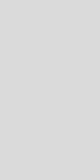 5101520Liebe Mitarbeiterinnen und Mitarbeiter des Tierheims,am 20. April ist mein Papagei von Zuhause verschwunden. Auf die Steckbriefe in unserer Gegend hat sich leider niemand gemeldet. Jetzt hoffen wir, dass er vielleicht bei Ihnen abgegeben wurde. So sieht mein Papagei aus:Er ist mit seinen 90 cm recht groß. Die Farben leuchten einem nur so entgegen. Während der größte Teil des Rumpfes bis zum Kopf feuerrot ist, sehen seine Flügel und sein Schwanz so aus, als hätte er sie in einen Farbeimer mit Blau und Gelb getunkt. Der ganze Papagei erinnert mit seinen weiß umrandeten Augen und seinem bunten Federkleid an einen geschminkten Clown aus dem Zirkus oder an einen bunten Schmetterling. Diesen Eindruck verstärkt der schwarz-weiße Schnabel. Die Federzeichnung um die Augen ähnelt einem Wirbelsturm, der bis auf die Wangen reicht. Es sieht dadurch so aus, als würde mein Papagei immer lächeln. Er hat graue, starke Füße, die sich mit ihren vier Zehen und den langen Krallen überall festhalten können.Sein Weibchen fühlt sich im Käfig auch schon sehr allein.Geben Sie uns bitte schnell Bescheid?Danke und viele GrüßeMarie Weber